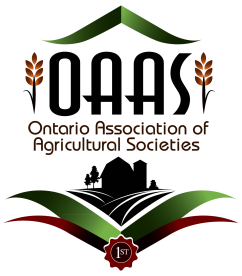 OAAS District 2 Judging SchoolQuiltingFriday, November 18, 20229:00 AM to 2:30 PMPerth Lions Hall at the Perth Fairgrounds50 Arthur St, Perth, ONRegistration Fee:  $20, payable at the doorRegistration includes morning refreshments.Please bring your own lunch.Please reply no later than Monday, November 14, 2022.Contact:  Rhonda Bulloch, District 2 Homecraft Directorrhondabulloch@outlook.com or 613-267-8096/613-325-6031Class List for Judging SchoolIf you have any of the following items to bring to enhance our judging school learning experience, please do so.  We will be judging the following classes during our judging school:1.	Quilt Hand-quilted, lap size or larger2.	Machine Quilt, lap size or larger3.	Quilt Block4.	Quilt Top5.	Machine Quilted Table Runner6.	Set of Placemats Quilted7.	Crib quilt8.	Quilted bagJudging School Schedule: (approx. and subject to change)8:45	Registration9:00 	Introductions, logistics, outline for the day.9:15 	Jeannie Seguin, Instructor What it means to be a judge.Judges’ Roles & Responsibilities. What is in your judging kit?What judges look for in a Prize Winning QuiltTypes of QuiltsQuilt Classes suggestionsOAAS General Competition RulesOAAS Machine Quilt Competition/Hand Quilt CompetitionNew OAAS Handbook.  What is new? What changed?Updated score sheet.10:15	Break10:30	Fun Contest10:40	Presentation of quilts11:00	Demo of judging a quilt and quilted items 11:15	Break out into groups and mock judging (15 minutes per class (judge 4 classes before lunch))12:15	Lunch Break12:30 Resume mock judging (15 minutes per class (4 classes to judge after lunch))1:30	Review judging results and discussion2:15	Thank you!! Wrap up and Evaluation survey sheets.2:30	Safe travels home! 